Муниципальное бюджетное дошкольное образовательное учреждение детский сад №4 с. Раевский муниципального района Альшеевский район Республики БашкортостанКонспект ООДв форме  занятия в области  познавательного развития (ФЭМП) по теме: «Белоснежка и семь гномов» Для детей среднего дошкольного возраста                                                  Воспитатель: Лутфуллина Р.М.                                                                                                                                                                           с. РаевскийЗадачи: Совершенствовать  навыки количественного и порядкового счета в пределах 5, соотнесение цифр 1-5 с количеством и порядком предметов.Закреплять представления детей о геометрических фигурах: умения различать геометрические фигуры, умения сравнивать их по свойствам (по цвету, форме и величине), навыки ориентировки в пространстве (слева, справа) .Повышать познавательную активность детей за счет привлекательности процесса обучения, его эмоциональной мотивированности, сюжетности. Развивать восприятие, внимание, умение анализировать и сравнивать предметы по самостоятельно выделенным свойствам, обобщать.Воспитывать умение работать в коллективе  Материал: герои из сказки «Белоснежка и 7 гномов»- 7 гномов, геометрические фигуры; набор цифр на каждого ребенка; карточки для работы , набор матрёшек;  набор картинок для составления сюжетного рисунка. ХОД ЗАНЯТИЯ:Собрались все дети в круг,Я твой друг и ты мой друг.Крепко за руки возьмемсяИ друг другу улыбнемся Ребята, я очень рада видеть вас. Возьмитесь за ручки, подарите друг другу улыбку. А теперь посмотрите на наших гостей, подарите улыбку им. Отлично!А теперь покажите мне свои пальчики. Давайте подружим их (координация движений и развитие мелкой моторики, развитие памяти).  Дружат в нашей группе девочки и мальчики.  Мы с тобой подружим маленькие пальчики.  1, 2, 3, 4, 5! Дружно мы в кругу стоим!  Начинаем счет опять: 1, 2, 3, 4, 5!  Вот и кончили считать.  Молодцы! Садитесь на палас. Ребята, вы любите сказки?  Сегодня мы отправимся в гости к сказке «Белоснежка и 7 гномов» Помните эту сказку?  Белоснежку по воле злой мачехи, завели в темный дремучий лес и, бросили там одну одинешеньку. Она бродила по лесу и вдруг на поляне увидела маленький домик. Он был нарядный как игрушка. Белоснежка вошла в дом и увидела, что в нем живут 7 гномов. Гномам Белоснежка понравилась, и они предложили остаться ей жить в их маленьком домике. Шло время. Злая мачеха узнала о том, что Белоснежка жива и здорова, и решила её погубить. Она явилась к Белоснежке в образе старушки и угостила её яблоком, которое было отравлено. Надкусив кусочек, Белоснежка заснула. Мачеха исчезла прочь, оставив письмо: Белоснежка откроет глаза и встанет лишь тогда, когда гномы смогут выполнить труднейшие из труднейших, сложнейшие из сложнейших заданий»Ребята, чтобы выполнить эти задания нужно сесть за столы. Посмотрите, гномы пришли к нам в детский сад и просят вас помочь им.  Ребята, мы поможем гномам спасти Белоснежку? Давайте посчитаем, сколько всего гномиков и сколько заданий нам предстоит выполнить для спасения Белоснежки? Для каждого гнома злая колдунья приготовила задание и спрятала его в геометрической фигуре определенного цвета. Итак, вы готовы?  Посмотрите, какая геометрическая фигура около первого гнома? (красный треугольник) Значит первое задание спрятано в конверте с красным треугольником.  1-ое задание: Злая колдунья предлагает гному-малышу назвать все геометрические фигуры, которые вы видите на доске и найти такие же. Ребята, малыш никогда не ходил в детский сад, и не знает названия фигур, поможем ему?  Красный треугольник, оранжевый круг, желтый квадрат, зеленый треугольник, синий прямоугольник, зеленый овал, фиолетовый четырехугольник. Найдите одинаковые фигуры и расскажите, что у них одинаковое (форма, цвет, величина)  Молодцы, вы отлично справились с 1-ым заданием. 2-ое задание: Посмотрите, какая фигура около второго гномика? Найдите конверт с оранжевым кругом. (Оранжевый круг).  И я читаю следующее задание: расставить числа по порядку от 1 до 5. Выложите каждый у себя на столе числовой ряд, используя цифры.  Давайте проверим, что получилось:- Какое число спряталось между числами 3 и 5? -Какое число стоит последним в нашем числовом ряду? -Назовите соседей числа 3?- Какое число спряталось между числами 1 и 3? 3-ое задание: Посмотрите, какая фигура около 3-го гномика? Найдем соответствующий конверт (Желтый квадрат)  Внимательно рассмотрите рисунки, которые приготовила колдунья. Сосчитайте, сколько предметов на каждом из них, и покажите нужную цифру. 4-ое задание: Посмотрите, какая фигура около 4-го гномика? Найдем нужный конверт (зеленый треугольник)  Ребята, в конверте лежат матрешки. Вам необходимо расположить их по росту, начиная с самой высокой и заканчивая самой низкой. Молодцы, справились с заданием.  5-ое задание Посмотрите, какая фигура около 5-ого гномика? Найдите конверт с заданием (синий прямоугольник)  Гномику дано необычное задание. Колдунья велела напугать всех мышей.Поможем?(физминутка)Вышли мышки как –то  разПоглядеть, который час1,2,3,4Мышки дернули за гири.Вокруг раздался страшный звонУбежали мышки вон! 6-ое задание: Посмотрим, что приготовила колдунья для шестого гномика Подскажите, какой конверт нужно взять (зеленый овал)  Это испытание – игра «Верно - неверно». Давайте поможем шестому гному: если вы услышите то, что считаете правильным, хлопайте в ладоши, если же то, что не правильно – покачайте головой: - утром солнышко встает; - по утрам нужно делать зарядку - нельзя умываться по утрам - днем ярко светит луна- утром дети идут в детский сад -ночью люди обедают -вечером вся семья собирается дома 7-ое задание: Посмотрите, какая фигура около 7-ого гномика? Осталось последнее испытание и я открываю последний конверт (Фиолетовый четырехугольник)  Чтобы Белоснежка очнулась нужно расставить все предметы в следующем порядке:  - в правом верхнем углу прикрепите солнце;- в центре расположите домик гномов; - справа от дома «посадите» березу; - слева от дома оформите клумбу с цветами; - между березой и домиком «посадите» гриб. Вот Белоснежка и проснулась! Это ваши знания и добрые сердца помогли гномам разбудить её. Спасибо! А вам понравилось путешествие? Что показалось самым трудным? Какое задание для вас было самым легким? .Дети, вам понравилось путешествие по сказке? Как вы думаете, что было бы с Белоснежкой, если бы мы не помогли ей? (Ответы детей).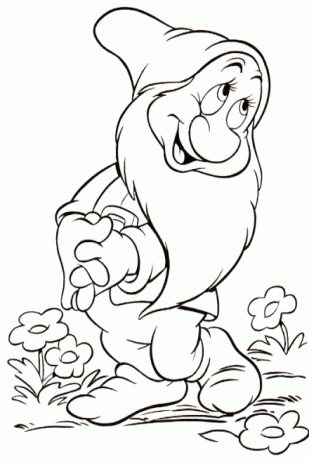 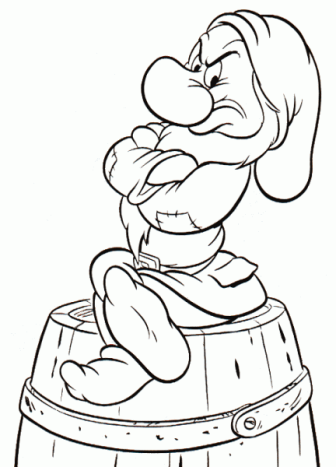 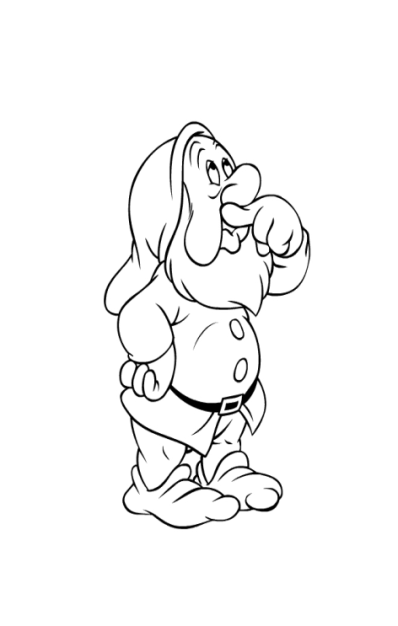 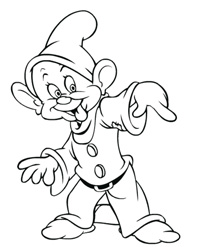 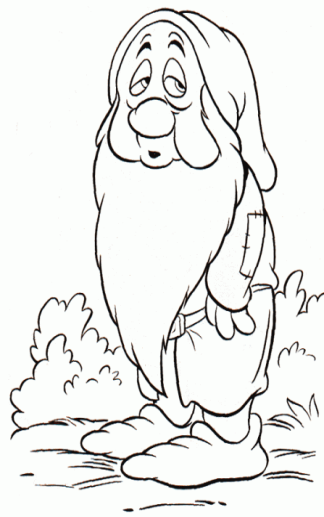 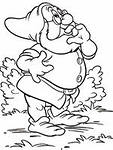 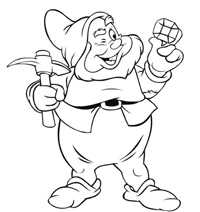 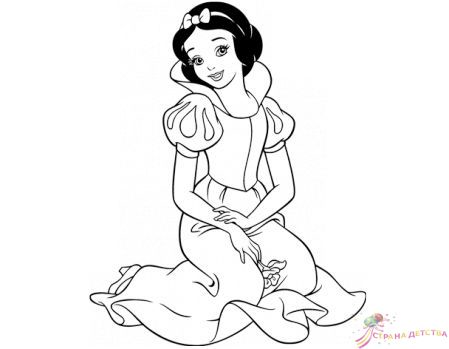 